 ZÁPIS Z MYSLIVECKÉ RADY OMS PROSTĚJOV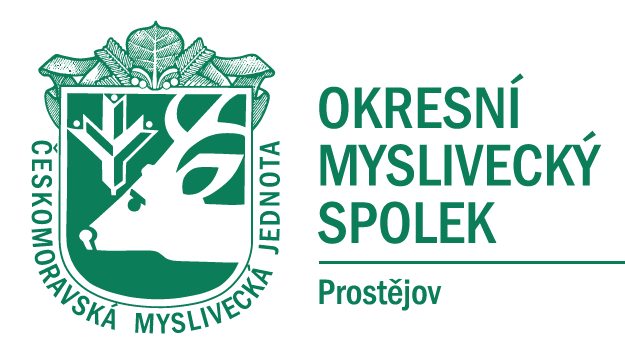 	   		 	konané dne 8.6.2022  v 16:00 hodinJednání myslivecké rady se zúčastnili – Jaroslav Mráček, Jiří Procházka, Ing. Břetislav Doleček, Dalibor Fajt, Jana Toufarová, Jitka Procházková, DiS., Ing. Luděk Coufal, Ing. Jaroslav Kozárek, omluven JUDr. Radoslav Žváček, Ing. Martin Ernst Ph.D. - viz prezenční listina.Dle pozvánky ze dne 31.5.2022 zaslané místopředsedou OMS Jiřím Procházkou, bylo svoláno jednání myslivecké rady, kdy na programu jednání byly tyto body:ZahájeníKontrola úkolů – usnesení od poslední MR  Stav jednání o situaci kolem budovy OMSPříprava sněmu OMS PvRůzné – došlá poštaDiskuseUsneseníZávěrZahájeníZahájení provedl předseda OMS Prostějov Jaroslav Mráček a seznámil přítomné s orgány MR.Předsedající : Jaroslav Mráček Zapisovatel : Jitka ProcházkováOsoba odpovědná za kontrolu a zpracování USNESENÍ Z MR: Jitka ProcházkováOvěřovatel zápisu: Jiří ProcházkaVšichni navržení členové byli schváleni.Kontrola úkolů – usnesení od poslední MR  Usnesení z jednání OMR OMS Prostějov ze dne 26.4.2022Bod 1 – bod splněnBod 2 – bod splněnStav jednání o situaci kolem budovy OMSHovořeno o variantách prodeje a pronájmu, opravě střechy a sklepů. Příprava sněmu OMS PvŘešeny organizační přípravy sněmu, pracovní předsednictvo, členové a předsedové komisí. Různé – došlá poštaJiří Procházka čte došlou poštu. Informuje o zasedání Sboru zástupců v Kostelci za Černými lesy. Velká účast na tomto zasedání. Popisuje průběh a body jednání.        Příchozí faktura na objednávku elektromateriálu do budovy střelnice. Požadavek z Obce Doloplazy na inventuru v odchovně. Řešena otázka opravy střechy na budově sekretariátu OMS Prostějo.DiskuseŘešena otázka organizace mysliveckého dětského dne pro Základní školku E.Valenty.  UsneseníJitka Procházková čte text usnesení z tohoto jednání. Usnesení odhlasováno všemi hlasy přítomných členů a bude samostatnou přílohou zápisu.ZávěrJaroslav Mráček ukončil schůzi a poděkoval všem přítomným za účast a vyzval k plnění úkolů a věcí, které byly dohodnuty a naplánovány.Zápis provedla: Jitka Procházková					Ověřovatel zápisu: Jiří Procházka